https://sumoin.ru/index.php/attestatsiya/11-e-klassy/itemlist/category/147-normativnye-dokumentyНормативные документы -9 кл.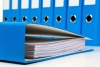 Приказ Министерства просвещения Российской Федерации, Федеральной службы по надзору в сфере образования и науки от 14.03.2022 № 128/387 "О внесении изменений в приказы Министерства просвещения Российской Федерации и Федеральной службы по надзору в сфере образования и науки от 17 ноября 2021 г. № 835/ 1480 "Об утверждении единого расписания и продолжительности проведения государственного выпускного экзамена по образовательным программам основного общего и среднего общего образования по каждому учебному предмету, требований к использованию средств обучения и воспитания при его проведении в 2022 году" и от 17 ноября 2021 г. № 836/1481 "Об утверждении единого расписания и продолжительности проведения основного государственного экзамена по каждому учебному предмету, требований к использованию средств обучения и воспитания при его проведении в 2022 году"(Зарегистрирован 14.04.2022 № 68195) http://publication.pravo.gov.ru/Document/View/0001202204140007Об утверждении мест расположения пунктов дистанционного участия в заседании конфликтной комиссии Самарской области по проведению государственной итоговой аттестации по образовательным программам среднего образование 2022 годуОб утверждении Положения конфликтной комиссии Самарской областиОб организации работы по передаче результатов государственной итоговой аттестации по образовательным программам основного общего и среднего общего образования на территории г.о. Самара в 2022 годуО назначении ответственных за работу с апелляциями выпускников IX (X) и XI (XII) классов образовательных организаций на территории г.о. Самара и выпускников прошлых лет в 2022 годуОб утверждении Порядка заполнения, учёта и выдачи аттестатов об основном общем и среднем общем образовании и их дубликатов